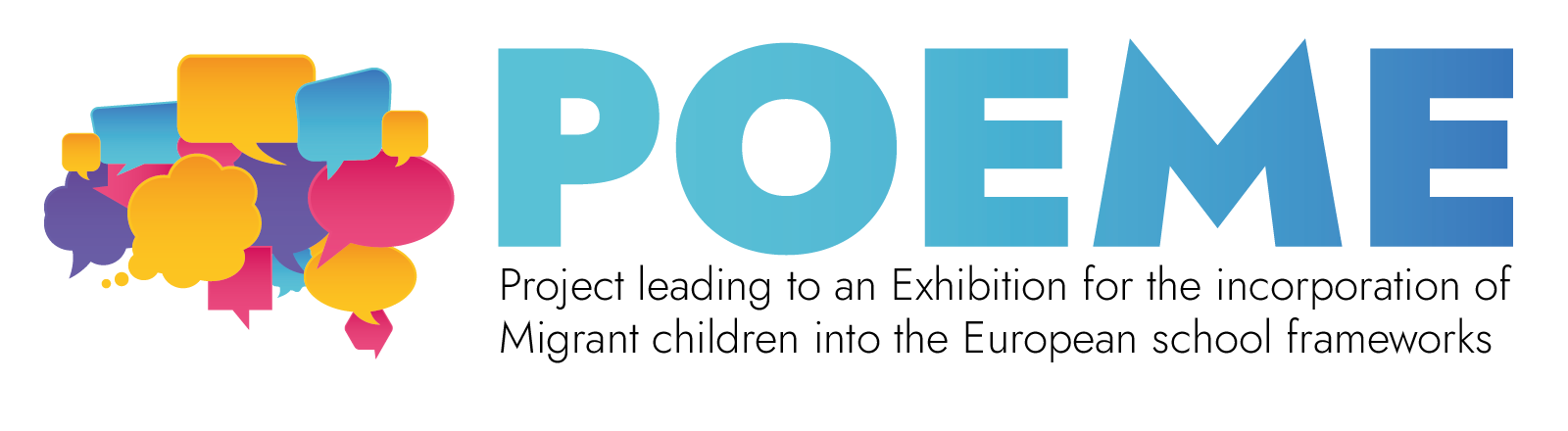 Paris MuséesSTEP 1: Plan the theme, set the goalsSTEP 2: Develop sub-themes STEP 3: Create an object list
The objects are presented along a timeline of a fragment of French history (XIXth - XXth- XXIst centuries mostly).STEP 4: Design your exhibitionSTEP 5: Develop textsPanelsShould be about an A5 size. Line height 1,5, title font size when (if) printed about 48, text font size about 16. 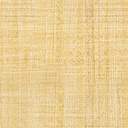 Labels: Exhibit 1 Exhibit 2 Exhibit 3 Exhibit 4Exhibit 5Exhibit 6Exhibit 7Exhibit 8Main theme of the exhibition:Paris Musées, or a network of 14 Parisian museums and heritage sites in the heart of Paris, all of which are an emblematic part of the capital’s history, and the history of the French nation.Educational goals of the exhibition:This exhibition aims to:- show to the students the cultural heritage of Paris and France
-present the resources created throughout the project (practical sheets that we’re talking about at the beginning, etc). 
-to encourage them to discover French history on their own
-to show them how digital tools and technology can be useful in art
-to help them improve their knowledge on art and lesser-known museums and art objects in French history
-to enrich students’ vocabulary
*The content of the exhibition can be quite flexible - it can either be based on the general idea of the 14 museums in the network, or on the specific temporary exhibitions shown in each of the museums - this blueprint was inspired by the general idea of how Paris is perceived by the tourists. To do so, a rich database of Paris Musées was used. As there are 14 museums in the PM network, the inspiration can change depending on the exhibition presented or the exhibition can be enriched if a corresponding exhibition or new information appears. Sub-sections (3)Sub-themes (2-3)Paris - the legendary city and its (not so) hidden gemsVictor Hugo or the creator of Esmeralda’s love story and gargoylesComing down to the city of the dead - a visit in the Parisian catacombsThe Parisian tormented artist mythLes Miz and sad Parisian lifeDark Romanticism, or about the fantastic, supernatural and mysterious aspects of the movement and the darkness that came after. Fall in love in/with Paris - Paris syndrome and Paris deceptionThe repercussions of over-romanticising Parisian life. Paris syndrome of Emily in Paris.Name of the objectTypeSub-sectionCreation2.A copy of “The hunchback of Notre Dame’, photos of gargoyles and other creatures from Notre-Dame.
+ a QR code with some info on gargoylesan object that needs to be bought or borrowed from the private collection + a visual printed object. Tangible+digital1. Paris - the legendary city and its (not so) hidden gemsyes3.A video showing the catacombs of Paris + a fake skulldigital1. Paris - the legendary city and its (not so) hidden gemsyes4.A poster from “Les Misérables” and an excerpt from the book (Les Misérables is translated in GR, PT, written in FR and available in EN, too)visual printed object, tangible2.The Parisian tormented artist mythyes5.A photo of Charles Baudelaire, a book of “Flowers of evil” and a photo of Edgar Allan Poe + one of his novellas (like “The Raven”). A pipe and a fake raven. visual printed object + a tangible object2.The Parisian tormented artist myth
yes7.A publicity poster + an absinthe glassvisual printed object 2.The Parisian tormented artist mythyes8.A virtual visit of Paris’ main monuments/touristic places (QR code or link if the exhibition is online). digital3. Fall in love in/with Paris - Paris syndrome and Paris deceptionyes9.A QR code leading to the “Paris syndrome”’s Wikipedia page (should be good with this one, we have many language versions of Wikipedia)digital3. Fall in love in/with Paris - Paris syndrome and Paris deceptionyes10.A berettangible3. Fall in love in/with Paris - Paris syndrome and Paris deceptionnoSub-sections Object arrangementObject displayParis - the legendary city and its (not so) hidden gemsA copy of “The hunchback of Notre Dame’, photos of gargoyles of Eugène Viollet Le Duc. Photos should be printed and hung on the wall, a copy of the book could be put in a plexiglass case, but just putting it on a table is ok, too. Depends whose is it - take into consideration that people will probably touch it a lot.A video showing the catacombs of ParisYou can either put a QR code that leads to a video, or try to project it on a TV screen. Either way is ok, however a TV screen will definitely add a different visual aspect to the exhibition and diversify the sources.2. The Parisian tormented artist mythA set of illustrations from “Les Misérables” published in “L’illustration” magazine in 1862Download them (it’s a public domain) and print, then hang on the wall.A photo of Charles BaudelaireDownload them (it’s a public domain) and print, then hang on the wall. If you have a Baudelaire’s book (f.e. “The Flowers of Evil”), you can also present it open in a plexiglass case on one of the most known poems, like “A carcass”.A publicity poster Download them (it’s a public domain) and print, then hang on the wall.3.A beret should be presented in plexiglass transparent case3.A QR code leading to the “Paris syndrome”’s Wikipedia page (should be good with this one, we have many language versions of Wikipedia)Make a QR code that will lead to the visit. Depending whether the exhibition is online or offline, you can either print the QR code and hang it on the wall, or provide a link that you will put in the exhibition. You can also print a fragment of the definition from Wikipedia.3.A virtual visit of Paris’ main monuments/touristic placesMake a QR code that will lead to the visit. Depending whether the exhibition is online or offline, you can either print the QR code and hang it on the wall, or provide a link that you will put in the exhibition. 